ДИДАКТИЧНА ГРА «ВАЛЕОЛОГІЧНИЙ БУДИНОЧОК»Мета: закріплювати знання дітей про предмети гігієни та їхнє призначення; виховувати бажання дотримуватися правил гігієни.Матеріал: будиночок, у якому лежать паперові рушники, серветки, туалетний папір, рідке мило, дзеркальце, розчіска, дитячий фєн та інші предмети гігієни.Хід гри:Діти подорожують до Валеологічної країни, зупиняються перед будиночкам.Вихователь говорить: «Хто мешкає в будиночку? Для того щоб дізнатися, хто там живе, треба постукати й запитати: "Хто в будиночку мешкає?,,».Діти по черзі запитують, а вихователь дістає предмети з будиночка. Діти повинні назвати їх та пояснити їхнє призначення.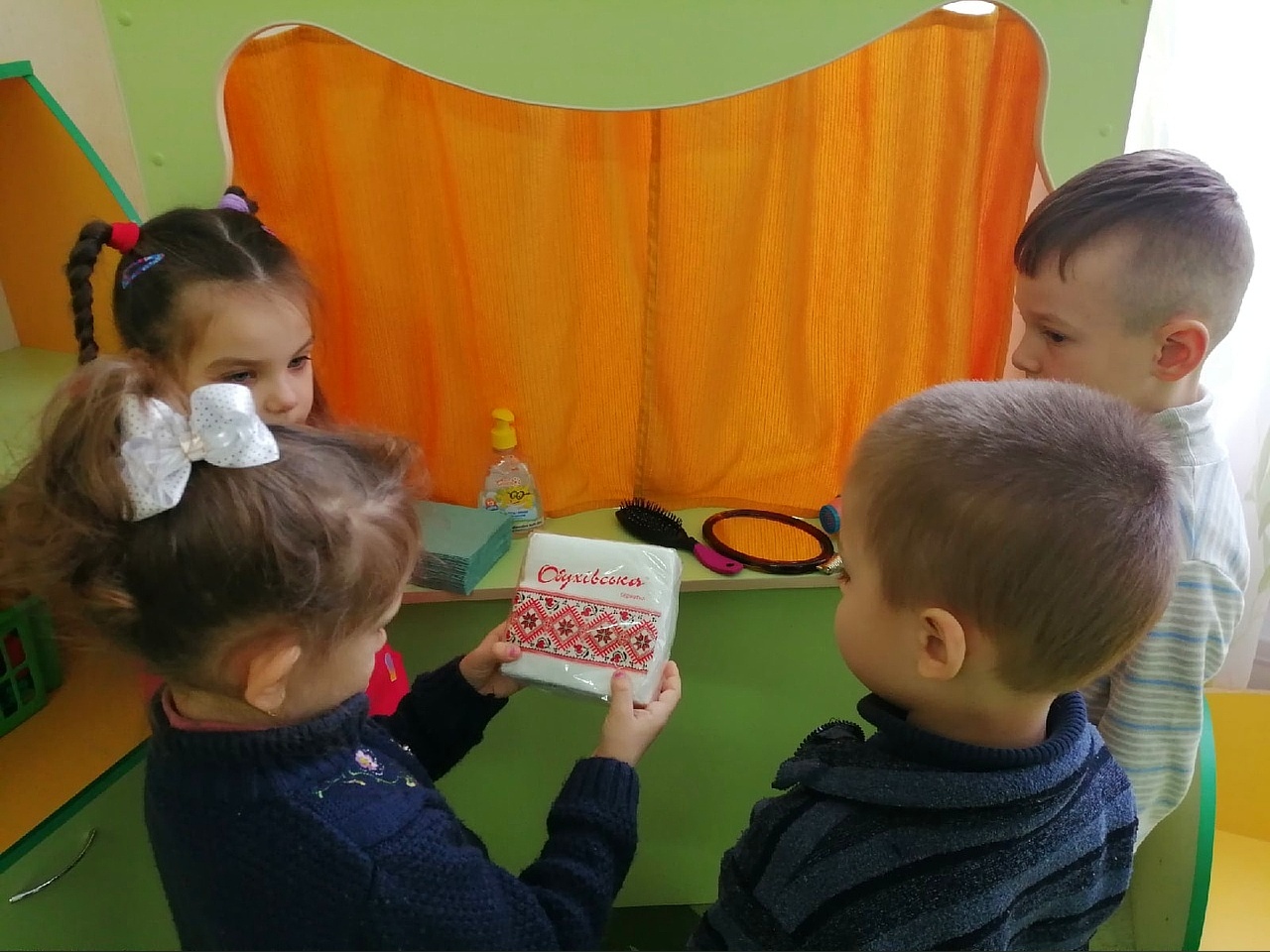 